ЗАЯВКА НА УЧАСТИЕ ВО ВСЕРОССИЙСКОЙ НАУЧНО-ПРАКТИЧЕСКОЙ КОНФЕРЕНЦИИ«ДЕГЕНЕРАТИВНЫЕ И СОСУДИСТЫЕ ЗАБОЛЕВАНИЯ НЕРВНОЙ СИСТЕМЫ»Заявку необходимо выслать в электронном виде по адресу info@altaastra.com с указанием темы письма «Заявка на участие в конференции по заболеваниям нервной системы 18-19 ноября». После отправки заявки обязательно убедитесь в подтверждении получения Вашего сообщения организационным комитетом. Если Вы не получили подтверждение регистрации в течение рабочего дня, необходимо связаться с сервис-партнёром «Альта Астра» по электронной почте или телефону +7 (812) 386-38-31.Дата «____» ______________ 2016 г.                             	           Фамилия Имя ОтчествоГородМесто работы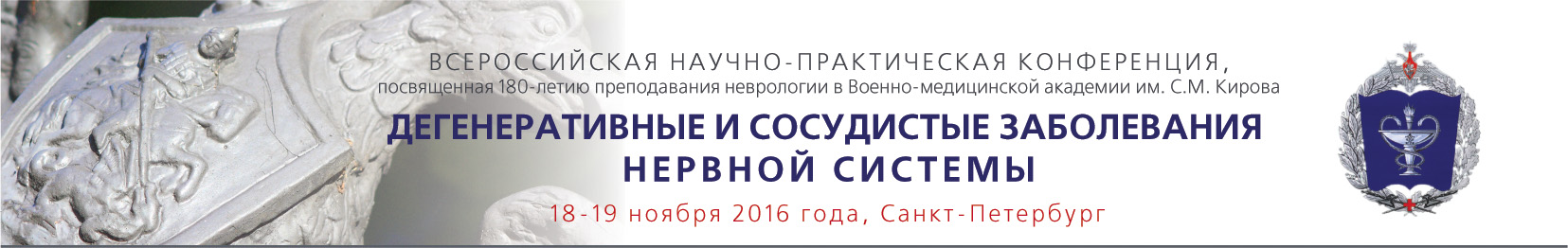 ДолжностьМобильный телефонЭлектронная почта Прошу зарегистрировать меня как аккредитованного участника конференцииПосещение всех научных заседаний и выставки без оплаты регистрационного взноса, но с обязательной предварительной электронной регистрацией Прошу предоставить официальный пакет участника конференции – 1000 рублейМатериалы конференции (программа конференции, сертификат участника, издание статей и тезисов конференции)  Прошу предоставить пригласительный билет на товарищески ужин – 3500 рублейУчастие в товарищеском ужине 18 ноября 2016 года в отеле «Холидей Инн Московские Ворота» (Санкт-Петербург, Московский пр., д. 97А)